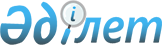 О внесении изменений и дополнений в решение Уланского районного маслихата от 24 декабря 2018 года № 257 "О бюджете Уланского района на 2019 - 2021 годы"
					
			Утративший силу
			
			
		
					Решение Уланского районного маслихата Восточно-Казахстанской области от 25 сентября 2019 года № 307. Зарегистрировано Департаментом юстиции Восточно-Казахстанской области 2 октября 2019 года № 6183. Утратило силу решением Уланского районного маслихата Восточно-Казахстанской области от 25 декабря 2019 года № 330
      Сноска. Утратило силу решением Уланского районного маслихата Восточно-Казахстанской области от 25.12.2019 № 330 (вводится в действие с 01.01.2020).

      Примечание ИЗПИ.

      В тексте документа сохранена пунктуация и орфография оригинала.
      В соответствии со статьями 106, 109 Бюджетного Кодекса Республики Казахстан от 4 декабря 2008 года, подпунктом 1) пункта 1 статьи 6 Закона Республики Казахстан от 23 января 2001 года "О местном государственном управлении и самоуправлении в Республике Казахстан", решением Восточно-Казахстанского областного маслихата от 10 сентября 2019 года № 33/346-VI "О внесении изменений и дополнений в решение Восточно-Казахстанского областного маслихата от 13 декабря 2018 года № 25/280-VІ "Об областном бюджете на 2019-2021 годы" (зарегистрировано в Реестре государственной регистрации нормативных правовых актов за номером 6166), маслихат Уланского района РЕШИЛ:
      1. Внести в решение Уланского районного маслихата от 24 декабря 2018 года № 257 "О бюджете Уланского района на 2019-2021 годы" (зарегистрировано в Реестре государственной регистрации нормативных правовых актов за номером 5-17-211, опубликовано 15 января 2019 года в Эталонном контрольном банке нормативных правовых актов Республики Казахстан в электронном виде) следующие изменения и дополнения:
      пункт 1 изложить в следующей редакции:
      "1. Утвердить районный бюджет на 2019-2021 годы согласно приложениям 1, 2, 3, 4, 5, 6 соответственно, в том числе на 2019 год в следующих объемах:
      1) доходы – 7213614,0 тысяч тенге, в том числе:
      налоговые поступления – 1411780,0 тысяч тенге;
      неналоговые поступления – 17667,9 тысяч тенге;
      поступления от продажи основного капитала – 207379,6 тысяч тенге;
      поступления трансфертов – 5576786,5 тысяч тенге;
      2) затраты – 7279658,4 тысяч тенге;
      3) чистое бюджетное кредитование – 45789,0 тысяч тенге, в том числе:
      бюджетные кредиты – 79538,0 тысяч тенге;
      погашение бюджетных кредитов – 33749,0 тысяч тенге;
      4) сальдо по операциям с финансовыми активами – 0,0 тысяч тенге, в том числе:
      приобретение финансовых активов – 0,0 тысяч тенге;
      поступления от продажи финансовых активов государства - 0,0 тысяч тенге;
      5) дефицит (профицит) бюджета – - 111833,4 тысяч тенге;
      6) финансирование дефицита (использование профицита) бюджета – 111833,4 тысяч тенге, в том числе:
      поступление займов -129538,0 тысяч тенге;
      погашение займов – 33749,0 тысяч тенге;
      используемые остатки бюджетных средств – 16044,4 тысяч тенге.";
      приложения 1, 5 к указанному решению изложить в новой редакции согласно приложениям 1, 2 к настоящему решению.
      2. Настоящее решение вводится в действие с 1 января 2019 года. Бюджет Уланского района на 2019 год Расходы по администратору бюджетных программ 123 "Аппарат акима района в городе, города районного значения, поселка, села, сельского округа"
					© 2012. РГП на ПХВ «Институт законодательства и правовой информации Республики Казахстан» Министерства юстиции Республики Казахстан
				
      Председатель сессии 

С. Кучерин

      Секретарь Уланского районного маслихата 

О. Сыдыков
Приложение № 1 к решению 
Уланского районного маслихата 
от 25 сентября 2019 года № 307Приложение № 1 к решению 
Уланского районного маслихата 
от 24 декабря 2018 года № 257
Категория
Категория
Категория
Категория
Категория
Класс
Класс
Класс
Класс
Подкласс
Подкласс
Подкласс
Наименование
сумма (тысяч тенге)
1
2
3
4
5
I.ДОХОДЫ
7213614,0
1
Налоговые поступления
1411780,0
01
Подоходный налог 
654412,0
2
Индивидуальный подоходный налог 
654412,0
03
Социальный налог
440719,0
1
Социальный налог
440719,0
04
Налоги на собственность
268051,4
1
Налоги на имущество
203235,0
3
Земельный налог
14281,4
4
Налог на транспортные средства
38483,0
5
Единый земельный налог
12052,0
05
Внутренние налоги на товары, работы и услуги
40399,1
2
Акцизы
1218,0
3
Поступления за использование природных и других ресурсов
28333,0
4
Сборы за ведение предпринимательской и профессиональной деятельности
10848,1
08
Обязательные платежи, взимаемые за совершение юридически значимых действий и (или) выдачу документов уполномоченными на то государственными органами или должностными лицами
8198,5
1
Государственная пошлина
8198,5
2
Неналоговые поступления
17667,9
01
Доходы от государственной собственности
9708,9
5
Доходы от аренды имущества, находящегося в государственной собственности
5000,0
9
Прочие доходы от государственной собственности
4708,9
06
Прочие неналоговые поступления
7959,0
1
Прочие неналоговые поступления
7959,0
3
Поступления от продажи основного капитала
207379,6
01
Продажа государственного имущества, закрепленного за государственными учреждениями
191021,4
1
Продажа государственного имущества, закрепленного за государственными учреждениями
191021,4
03
Продажа земли и нематериальных активов 
16358,2
1
Продажа земли 
15000,0
2
Продажа нематериальных активов
1358,2
4
Поступления трансфертов
5576786,5
01
Трансферты из нижестоящих органов государственного управления
73,0
3
Трансферты из бюджетов городов районного значения, сел, поселков, сельских округов
73,0
02
Трансферты из вышестоящих органов государственного управления
5576713,5
2
Трансферты из областного бюджета
5576713,5
Целевые текущие трансферты 
2043942,2
Целевые трансферты на развитие
334168,3
Субвенции
3177814,0
Трансферты на компенсацию потерь в связи с принятием законодательства
20789,0
Функциональная группа
Функциональная группа
Функциональная группа
Функциональная группа
Функциональная группа
Функциональная подгруппа
Функциональная подгруппа
Функциональная подгруппа
Функциональная подгруппа
Администратор бюджетных программ
Администратор бюджетных программ
Администратор бюджетных программ
Программа
Программа
Наименование
сумма (тысяч тенге)
1
2
3
4
5
6
ІІ.ЗАТРАТЫ
7279658,4
01
Государственные услуги общего характера
552269,3
1
Представительные, исполнительные и другие органы, выполняющие общие функции государственного управления
306435,9
112
Аппарат маслихата района (города областного значения)
20874,8
001
Услуги по обеспечению деятельности маслихата района (города областного значения)
20674,8
003
Капитальные расходы государственного органа 
200,0
122
Аппарат акима района (города областного значения)
185918,1
001
Услуги по обеспечению деятельности акима района (города областного значения)
165636,1
003
Капитальные расходы государственного органа 
5747,0
113
Целевые текущие трансферты из местных бюджетов
14535,0
123
Аппарат акима района в городе, города районного значения, поселка, села, сельского округа
99643,0
001
Услуги по обеспечению деятельности акима района в городе, города районного значения, поселка, села, сельского округа
98213,0
022
Капитальные расходы государственного органа
1430,0
2
Финансовая деятельность
22095,5
452
Отдел финансов района (города областного значения)
22095,5
001
Услуги по реализации государственной политики в области исполнения бюджета и управления коммунальной собственностью района (города областного значения)
19664,0
003
Проведение оценки имущества в целях налогообложения
1614,0
010
Приватизация, управление коммунальным имуществом, постприватизационная деятельность и регулирование споров, связанных с этим 
817,5
5
Планирование и статистическая деятельность
17620,0
453
Отдел экономики и бюджетного планирования района (города областного значения)
17620,0
001
Услуги по реализации государственной политики в области формирования и развития экономической политики, системы государственного планирования 
17289,7
004
Капитальные расходы государственного органа
330,3
9
Прочие государственные услуги общего характера
206117,9
454
Отдел предпринимательства и сельского хозяйства района (города областного значения)
27243,0
001
Услуги по реализации государственной политики на местном уровне в области развития предпринимательства и сельского хозяйства
27243,0
458
Отдел жилищно-коммунального хозяйства, пассажирского транспорта и автомобильных дорог района (города областного значения)
178874,9
001
Услуги по реализации государственной политики на местном уровне в области жилищно-коммунального хозяйства, пассажирского транспорта и автомобильных дорог 
65662,9
113
Целевые текущие трансферты из местных бюджетов
113212,0
02
Оборона
42576,3
1
Военные нужды
29856,0
122
Аппарат акима района (города областного значения)
29856,0
005
Мероприятия в рамках исполнения всеобщей воинской обязанности
29856,0
2
Организация работы по чрезвычайным ситуациям
12720,3
122
Аппарат акима района (города областного значения)
12720,3
006
Предупреждение и ликвидация чрезвычайных ситуаций масштаба района (города областного значения)
12720,3
04
Образование
4028946,6
1
Дошкольное воспитание и обучение
426820,6
464
Отдел образования района (города областного значения)
426820,6
009
Обеспечение деятельности организаций дошкольного воспитания и обучения
161695,5
040
Реализация государственного образовательного заказа в дошкольных организациях образования
265125,1
2
Начальное, основное среднее и общее среднее образование
3469598,5
464
Отдел образования района (города областного значения)
3305409,2
003
Общеобразовательное обучение
3162665,2
006
Дополнительное образование для детей 
142744,0
465
Отдел физической культуры и спорта района (города областного значения)
146910,0
017
Дополнительное образование для детей и юношества по спорту
146910,0
466
Отдел архитектуры, градостроительства и строительства района (города областного значения)
17279,3
021
Строительство и реконструкция объектов начального, основного среднего и общего среднего образования
17279,3
9
Прочие услуги в области образования
132527,5
464
Отдел образования района (города областного значения)
132527,5
001
Услуги по реализации государственной политики на местном уровне в области образования
41657,3
004
Информатизация системы образования в государственных учреждениях образования района (города областного значения)
2643,0
005
Приобретение и доставка учебников, учебно-методических комплексов для государственных учреждений образования района (города областного значения)
73825,2
012
Капитальные расходы государственного органа
298,0
015
Ежемесячные выплаты денежных средств опекунам (попечителям) на содержание ребенка-сироты (детей-сирот), и ребенка (детей), оставшегося без попечения родителей
14104,0
06
Социальная помощь и социальное обеспечение
915642,9
1
Социальное обеспечение
360836,0
451
Отдел занятости и социальных программ района (города областного значения)
346191,0
005
Государственная адресная социальная помощь 
346191,0
464
Отдел образования района (города областного значения)
14645,0
030
Содержание ребенка (детей), переданного патронатным воспитателям
14645,0
2
Социальная помощь
513856,9
451
Отдел занятости и социальных программ района (города областного значения)
513856,9
002
Программа занятости
284916,0
004
Оказание социальной помощи на приобретение топлива специалистам здравоохранения, образования, социального обеспечения, культуры, спорта и ветеринарии в сельской местности в соответствии с законодательством Республики Казахстан
34927,0
006
Оказание жилищной помощи 
11300,0
007
Социальная помощь отдельным категориям нуждающихся граждан по решениям местных представительных органов
40623,9
010
Материальное обеспечение детей-инвалидов, воспитывающихся и обучающихся на дому
2500,0
014
Оказание социальной помощи нуждающимся гражданам на дому
59852,5
017
Обеспечение нуждающихся инвалидов обязательными гигиеническими средствами и предоставление услуг специалистами жестового языка, индивидуальными помощниками в соответствии с индивидуальной программой реабилитации инвалида
32535,0
023
Обеспечение деятельности центров занятости населения
47202,5
9
Прочие услуги в области социальной помощи и социального обеспечения
40950,0
451
Отдел занятости и социальных программ района (города областного значения)
40950,0
001
Услуги по реализации государственной политики на местном уровне в области обеспечения занятости и реализации социальных программ для населения
34004,0
011
Оплата услуг по зачислению, выплате и доставке пособий и других социальных выплат
5510,0
021
Капитальные расходы государственного органа 
480,0
067
Капитальные расходы подведомственных государственных учреждений и организаций
956,0
07
Жилищно-коммунальное хозяйство
591742,5
1
Жилищное хозяйство
166747,0
458
Отдел жилищно-коммунального хозяйства, пассажирского транспорта и автомобильных дорог района (города областного значения)
19800,0
004
Обеспечение жильем отдельных категорий граждан
19800,0
466
Отдел архитектуры, градостроительства и строительства района (города областного значения)
146947,0
003
Проектирование и (или)строительство, реконструкция жилья коммунального жилищного фонда 
142645,7
004
Проектирование, развитие и (или) обустройство инженерно-коммуникационной инфраструктуры
4301,3
2
Коммунальное хозяйство
286748,9
458
Отдел жилищно-коммунального хозяйства, пассажирского транспорта и автомобильных дорог района (города областного значения)
62778,7
012
Функционирование системы водоснабжения и водоотведения
62778,7
466
Отдел архитектуры, градостроительства и строительства района (города областного значения)
223970,2
058
Развитие системы водоснабжения и водоотведения в сельских населенных пунктах
223970,2
3
Благоустройство населенных пунктов
138246,6
458
Отдел жилищно-коммунального хозяйства, пассажирского транспорта и автомобильных дорог района (города областного значения)
138246,6
015
Освещение улиц в населенных пунктах
13258,6
016
Обеспечение санитарии населенных пунктов
5040,0
017
Содержание мест захоронений и захоронение безродных
500,0
018
Благоустройство и озеленение населенных пунктов
119448,0
08
Культура, спорт, туризм и информационное пространство
290252,5
1
Деятельность в области культуры
168739,0
478
Отдел внутренней политики, культуры и развития языков района (города областного значения)
168739,0
009
Поддержка культурно-досуговой работы
168739,0
2
Спорт
33158,0
465
Отдел физической культуры и спорта района (города областного значения)
33158,0
001
Услуги по реализации государственной политики на местном уровне в сфере физической культуры и спорта
16813,0
005
Развитие массового спорта и национальных видов спорта 
6758,0
006
Проведение спортивных соревнований на районном (города областного значения) уровне
2798,0
007
Подготовка и участие членов сборных команд района (города областного значения) по различным видам спорта на областных спортивных соревнованиях
6789,0
3
Информационное пространство
51005,0
478
Отдел внутренней политики, культуры и развития языков района (города областного значения)
51005,0
005
Услуги по проведению государственной информационной политики
15000,0
007
Функционирование районных (городских) библиотек
28987,0
008
Развитие государственного языка и других языков народа Казахстана
7018,0
9
Прочие услуги по организации культуры, спорта, туризма и информационного пространства
37350,5
478
Отдел внутренней политики, культуры и развития языков района (города областного значения)
37350,5
001
Услуги по реализации государственной политики на местном уровне в области информации, укрепления государственности и формирования социального оптимизма граждан, развития языков и культуры
24238,5
004
Реализация мероприятий в сфере молодежной политики
13112,0
10
Сельское, водное, лесное, рыбное хозяйство, особо охраняемые природные территории, охрана окружающей среды и животного мира, земельные отношения
205670,6
1
Сельское хозяйство
149120,3
473
Отдел ветеринарии района (города областного значения)
149120,3
001
Услуги по реализации государственной политики на местном уровне в сфере ветеринарии
19598,0
005
Обеспечение функционирования скотомогильников (биотермических ям)
955,3
007
Организация отлова и уничтожения бродячих собак и кошек
2400,0
009
Проведение ветеринарных мероприятий по энзоотическим болезням животных
972,0
010
Проведение мероприятий по идентификации сельскохозяйственных животных 
8701,0
011
Проведение противоэпизоотических мероприятий
97265,0
047
Возмещение владельцам стоимости обезвреженных (обеззараженных) и переработанных без изъятия животных, продукции и сырья животного происхождения, представляющих опасность для здоровья животных и человека
14140,0
113
Целевые текущие трансферты из местных бюджетов
5089,0
6
Земельные отношения
30911,8
463
Отдел земельных отношений района (города областного значения)
30911,8
001
Услуги по реализации государственной политики в области регулирования земельных отношений на территории района (города областного значения)
23083,7
006
Землеустройство, проводимое при установлении границ районов, городов областного значения, районного значения, сельских округов, поселков, сел
7828,1
9
Прочие услуги в области сельского, водного, лесного, рыбного хозяйства, охраны окружающей среды и земельных отношений
25638,5
453
Отдел экономики и бюджетного планирования района (города областного значения)
25638,5
099
Реализация мер по оказанию социальной поддержки специалистов
25638,5
11
Промышленность, архитектурная, градостроительная и строительная деятельность
34983,8
2
Архитектурная, градостроительная и строительная деятельность
34983,8
466
Отдел архитектуры, градостроительства и строительства района (города областного значения)
34983,8
001
Услуги по реализации государственной политики в области строительства, улучшения архитектурного облика городов, районов и населенных пунктов области и обеспечению рационального и эффективного градостроительного освоения территории района (города областного значения)
34983,8
12
Транспорт и коммуникации
178326,7
1
Автомобильный транспорт
178326,7
458
Отдел жилищно-коммунального хозяйства, пассажирского транспорта и автомобильных дорог района (города областного значения)
178326,7
022
Развитие транспортной инфраструктуры
31400,0
023
Обеспечение функционирования автомобильных дорог
146926,7
13
Прочие
83691,0
9
Прочие
83691,0
452
Отдел финансов района (города областного значения)
29467,0
012
Резерв местного исполнительного органа района (города областного значения) 
15000,0
026
Целевые текущие трансферты районным (городов областного значения) бюджетам на повышение заработной платы отдельных категорий гражданских служащих, работников организаций, содержащихся за счет средств государственного бюджета, работников казенных предприятий
3312,0
066
Целевые текущие трансферты бюджетам города районного значения, села, поселка, сельского округа на повышение заработной платы отдельных категорий административных государственных граждан
11155,0
458
Отдел жилищно-коммунального хозяйства, пассажирского транспорта и автомобильных дорог района (города областного значения)
100,0
065
Формирование или увеличение уставного капитала юридических лиц
100,0
464
Отдел образования района (города областного значения)
54124,0
096
Выполнение государственных обязательств по проектам государственно-частного партнерства
54124,0
14
Обслуживание долга
118,8
1
Обслуживание долга
118,8
452
Отдел финансов района (города областного значения)
118,8
013
Обслуживание долга местных исполнительных органов по выплате вознаграждений и иных платежей по займам из областного бюджета
118,8
15
Трансферты
355437,4
1
Трансферты
355437,4
452
Отдел финансов района (города областного значения)
355437,4
006
Возврат неиспользованных (недоиспользованных) целевых трансфертов
16044,4
024
Целевые текущие трансферты из нижестоящего бюджета на компенсацию потерь вышестоящего бюджета в связи с изменением законодательства
198665,0
038
Субвенции
128228,0
051
Трансферты органам местного самоуправления
12500,0
III. Чистое бюджетное кредитование
45789,0
Бюджетные кредиты 
79538,0
10
Сельское, водное, лесное, рыбное хозяйство, особо охраняемые природные территории, охрана окружающей среды и животного мира, земельные отношения
79538,0
9
Прочие услуги в области сельского, водного, лесного, рыбного хозяйства, охраны окружающей среды и земельных отношений
79538,0
453
Отдел экономики и бюджетного планирования района (города областного значения)
79538,0
006
Бюджетные кредиты для реализации мер социальной поддержки специалистов
79538,0
5
Погашение бюджетных кредитов
33749,0
01
Погашение бюджетных кредитов
33749,0
1
Погашение бюджетных кредитов, выданных из государственного бюджета
33749,0
IV. Сальдо по операциям с финансовыми активами
0,0
Приобретение финансовых активов
0,0
Поступления от продажи финансовых активов государства
0,0
V. Дефицит (профицит) бюджета 
-111833,4
VI. Финансирование дефицита (использование профицита) бюджета
111833,4
7
Поступления займов
129538,0
01
Внутренние государственные займы
129538,0
2
Договоры займа
129538,0
16
Погашение займов
33749,0
1
Погашение займов
33749,0
452
Отдел финансов района (города областного значения)
33749,0
008
Погашение долга местного исполнительного органа перед вышестоящим бюджетом
33749,0
8
Используемые остатки бюджетных средств
16044,4
01
Остатки бюджетных средств
16044,4
1
Свободные остатки бюджетных средств
16044,4Приложение № 2 к решению 
Уланского районного маслихата 
от 25 сентября 2019 года № 307Приложение № 5 к решению 
Уланского районного маслихата 
от "24" декабря 2018 года № 257
   № п/п
Наименование сельских округов и поселков
Коды бюджетных программ
Коды бюджетных программ
   № п/п
Наименование сельских округов и поселков
001
022
Всего, тысяч тенге
1
Азовский
13787,0
306,0
14093,0
2
Алмасайский
12220,1
166,0
12386,1
3
Багратионовский
14915,0
283,0
15198,0
4
Егинсуский
14915,0
187,0
15102,0
5
Каменский
12400,0
12400,0
6
Огневка
15098,9
488,0
15586,9
7
Усть-Каменогорский
14877,0
14877,0
Итого:
98213,0
1430,0
99643,0